Oznámenie o uložení zásielky
  Obec Veľké Blahovo oznamuje občanovi: Ľudovít Hodosi nar. 1999, bytom Veľké Blahovo 46 , že na obecný úrad mu bolo dňa 19.7.2022 doručené oznámenie o uložení zásielky (doporučený list do vlastných rúk) podacie číslo 7Csp/6/2022-97, odosielateľ : Okresný súd Dunajská Streda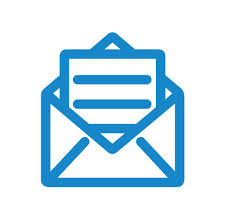 Oznámenie o uložení zásielky si môže menovaný prevziať na obecnom úrade v pracovných dňoch v čase úradných hodín. Oznámenie o uložení zásielky bude na obecnom úrade uložené po dobu 15 kalendárnych dní od dňa doručenia.Zverejnené 21.7.2022 	Vyvesené 21.7.2022 	